`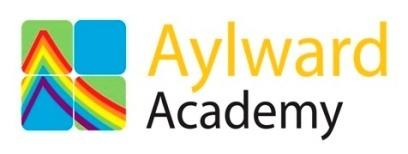 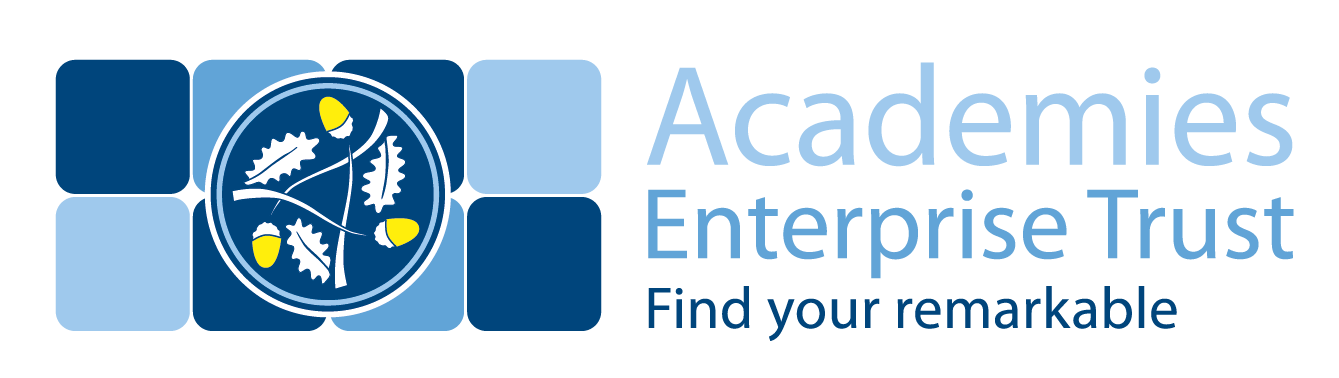 JOB DESCRIPTIONJob Title:				Student Support Co-ordinator (SSC)			Responsible to:				Director of LearningGrade:					Scale 4Duties and Responsibilities Year GroupTo be responsible for the behaviour for learning of students within the assigned year group and to work collaboratively with Directors of Learning, and colleagues to ensure appropriate strategies are developed and implemented To monitor and improve negative behaviour in line with developmental and intervention plansTo provide pastoral care, guidance and routine advice to students as appropriate. To lead on the preparation of parents evening along with the Student Support AdministratorTo support and deputise for the Director of Learning when necessary, attending tutor team briefings.To lead on ACD, late detentions, uniform issues, medical needs and work with Medical, Attendance and Directors of Learning on cause for concernsWhole SchoolTo be on duty and responsible for an area before and after school, during break and lunchtimes and changeover; supporting and enforcing the ‘Aylward Citizen Attributes’ at all times To lead with the monitoring of student movement in the buildingTo alert the appropriate Senior Leadership Team/Directors of Learning of any concerns regarding an individual child or group of children. To attend relevant training insets and meetings as required. To maintain and respect confidentiality at all times. To apply and promote the equal opportunities policy, challenging inappropriate language and behaviour as necessary.To be aware of and adhere to the Academy’s stated standards, policies, systems and procedures in relation to students, child protection, health and safety, equality and diversity, confidentiality and data protection, personnel, financial management and ICT reporting all concerns to an appropriate personTo set a personal example that contributes to the positive ethos of the schoolTo take responsibility for your own learning and developmentTo undertake any other duties that may be reasonably required by the Principal or Line ManagerTo attend all staff briefings, college/year group briefings and meetingsTo work within the student support team and support each other at all timesBe linked to a middle leader (responsible for a year group) to support with pastoral duties E.g. hold confidential and sensitive discussions with the student about various matters i.e. conduct issues and explain to the student academy rules and expectation, issuing sanctions and notifying parents where there has been no improvementTo liaise with the student receptionist To facilitate on RJ meetings across the academy, to deescalate / resolve issues between students and staffTo contact parents where necessary  and invite them to the Academy for meetings where there are concerns about a particular child’s behaviour also to report issues where there are potential CP or attendance concernsGeneralTo participate in the performance and development review process, taking personal responsibility for identification of learning, development and training opportunities in discussion with line manager.To comply with individual responsibilities, in accordance with the role, for health & safety in the workplaceEnsure that all duties and services provided are in accordance with the Academy’s Equal Opportunities PolicyThe Governing Body is committed to safeguarding and promoting the welfare of children and young people and expects all staff to share in this commitment.To promote and adhere to the Trust’s values to be unusually brave, discover what’s possible, push the limits and be big hearted. Employee value proposition:We passionately believe that every child can discover their own remarkable life. It’s what motivates us around here. We know this vision requires something extra. Which is why at AET, you’ll find more. More opportunities, so you can forge your own path. More care and support, so you can prioritise what matters most. More purpose, for you and for the children we’re inspiring. Come inspire their remarkable with us.Our values: The post holder will be expected to operate in line with our values which are:Be unusually braveDiscover what’s possiblePush the limitsBe big hearted Other clauses:The above responsibilities are subject to the general duties and responsibilities contained in the statement of Conditions of Employment.This job description allocates duties and responsibilities but does not direct the particular amount of time to be spent on carrying them out and no part of it may be so construed.  This job description is not necessarily a comprehensive definition of the post.  It will be reviewed appropriately and may be subject to modification or amendment at any time after consultation with the holder of the post.This job description may be varied to meet the changing demands of the academy at the reasonable discretion of the Principal/Group/Chief ExecutiveThere may be occasions when it will be necessary to cover other Administrative roles within the academy or to work with the administrative team when there are peaks and pressing issues.  This job description does not form part of the contract of employment.  It describes the way the post holder is expected and required to perform and complete the particular duties as set out in the foregoing.Postholder may deal with sensitive material and should maintain confidentiality in all academy related matters.Safeguarding                                                      	We are committed to safeguarding and protecting the welfare of children and expect all staff and volunteers to share this commitment.  A Disclosure and Barring Service Certificate will be required for all posts. This post will be subject to enhanced checks as part of our Prevent Duty.Person Specification – Student Support CoordinatorDuties:	Weeks per year:To support the Director of Learning with year group and pastoral care.  Monitoring behaviour and control movement of all the students on Academy premises.  Specifically dealing with uniform, punctuality, attendance, behaviour and before school and after school clubs 40 WeeksIncluding attending parents evenings, results and enrolment days as appropriateGeneral headingEssential CriteriaDesirable CriteriaExperienceExperience of having worked/supervised  young people in schoolExperienceWorking with young people in schoolsWorking with students with special needs and/or learning disabilitiesExperienceNumeracy – Basic level numerical experienceExperienceTechnology – Knowledge and experience of using IT packages i.e. Microsoft Word, Outlook, SIMSCommunicationWritten – Ability to record basic information and undertake simple written tasksCommunicationVerbal – Experience of exchanging information clearly in person and by telephone.  Ability to deal with situations in a sensitive manner both in person and by telephoneWorking with othersRelationships – Experience of forming appropriate and productive relationships with students and staffWorking with othersTeam work – Proven experience of effective team and independent workingAbility to establish and maintain good working relationships with external agencies and partners.ResponsibilitiesConfidentiality – Comprehensive understanding of confidentiality issues within a school environmentResponsibilitiesCreativity & Consistency – Ability to work on own initiative in a consistent mannerGeneralEqualities – A commitment to and understanding of equal opportunities and the ability to implement this across all areas of work.  To understand and support the differences in people.GeneralHealth & Safety – An understanding of Health and Safety in the workplace and how this appliesGeneralContinuous Professional Development – Commitment to increasing own learning and development